										Rząśnia, dn. 09.05.2018 r.UGG.6131.I.3.2018.KSzOGŁOSZENIE O SPRZEDAŻY DREWNA1. Wójt Gminy Rząśnia  zgodnie z § 2 ust. 1 Zarządzenia Nr 13/2018 z dnia 29.03.2018r. w sprawie zasad gospodarowania drewnem pozyskanym z terenów stanowiących własność Gminy Rząśnia podaje do wiadomości informację, że Gmina Rząśnia posiada do sprzedaży drewno:Drewno opałowe:złożone na terenie  PSZOKDrewno opałowe:złożone na terenie  Gminnego Ośrodka Kultury w Kodraniu.2. Drewno przeznaczone do sprzedaży można oglądać na terenie PSZOK w Rząśni oraz Domu Kultury w Kodraniu po wcześniejszym uzgodnieniu telefonicznym  tel. 44 6317122 wew. 226, 223 lub osobistym w  Referacie Gospodarki, Kultury i Sportu Urzędu Gminy w Rząśni, pok. nr 1.3. Zainteresowani zakupem drewna proszeni są o składanie wniosków od dnia 11.05.2018r. do dnia 25.05.2018r.. Wzór wniosku stanowi załącznik do niniejszego ogłoszenia.Dla każdego gatunku drewna należy złożyć oddzielny wniosek.4. W przypadku wpłynięcia większej liczby wniosków o wyborze decyduje korzystniejsza oferta cenowa.5. W przypadku złożenia ofert równorzędnych oferenci złożą dodatkowe oferty z podaniem nowej ceny.6. Proponowana cena za zakup drewna nie może być niższa niż przedstawiona w ogłoszeniu.7. Po pozytywnym rozpatrzeniu wniosku (wyborze najkorzystniejszej oferty cenowej)  potencjalny Nabywca zobowiązany jest uiścić wpłatę na konto Gminy:ESBANK Bank Spółdzielczy
ul. Pułaskiego 11
97 - 500 Radomsko02 8980 0009 2030 0105 2677 0002w terminie  7 dni roboczych od  otrzymanego zawiadomienia  i dostarczenia kopii dowodu zapłaty do Urzędu Gminy w Rząśni  - Referat Gospodarki, Kultury i Sportu.8. W przypadku niedokonania zapłaty za zarezerwowane drewno w podanym wyżej terminie – drewno podlega dalszej sprzedaży.9. Koszt załadunku i transport zakupionego drewna z miejsca złożenia należy do Nabywcy.10. Dowodem uprawniającym do wywozu drewna z miejsca złożenia będzie Protokół przekazania drewna.11. Wszystkie informacje dotyczące sprzedaży drewna można uzyskać w Referacie Gospodarki, Kultury i Sportu Urzędu Gminy w Rząśni tel. 44 6317122 wew. 226.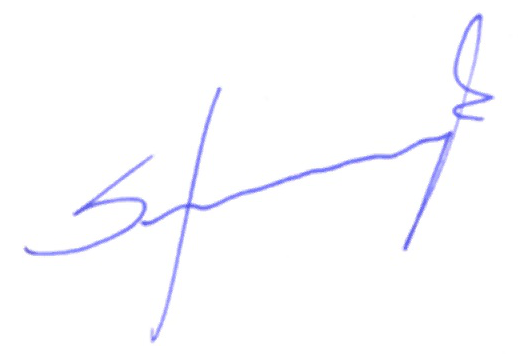 Wójt Gminy Rząśnia   Tomasz Stolarczyk
Lp.Gatunek i sortymentyKlasa jakościCena jednostkowa w zł.Masa drewna (m3)Wartość drewna w zł.1.Drewno topolowestos Nr 1S493,008,78816,542.Drewno akacjowestos Nr 2S4165,002,87473,553.Drewno topolowestos Nr 3S493,004,39408,274.Drewno topolowestos Nr 4S493,008,20762,605.Drewno olchowestos Nr 5S4117,006,91808,476.Drewno olchowestos Nr 6S4117,005,64659,887.Drewno topolowestos Nr 7S493,003,41317,138.Drewno liściastestos Nr 8S4117,0015,021757,34                                               RAZEM:                                               RAZEM:                                               RAZEM:                                               RAZEM:55,226003,78Lp.Gatunek i sortymentyKlasa jakościCena jednostkowa w zł.Masa drewna (m3)Wartość drewna w zł.Drewno klonoweopałS4117,005,67663,39Drewno brzozoweopałS4165,001,59262,35Drewno dęboweopałS4165,000,3659,40Drewno wierzboweS493,001,82169,26RAZEM:RAZEM:RAZEM:RAZEM:9,441154,40